ОТЧЕТ О ВЫПОЛНЕНИИ МЕРОПРИЯТИЙ, ПРОВЕДЕННЫХ СОВЕТОМ ВЕТЕРАНОВ ЗАТО ЗВЕЗДНЫЙ В  III  КВАРТАЛЕ 2021 ГОДА№Наименование мероприятияДата и место проведенияЦелевая группаКол-во участн.Информирование о проведенном мероприятии (СМИ, социальные сети, фото с мероприятия)1.Состоялся коллективный выезд  на спектакль по пьесе  Л. Измайлова  и  А. Цапика  «Одинокая насмешница». Это особенная комедия про последний год жизни великой женщины и актрисы Фаины Раневской.Эта особенная02 июня2021 годаЖители Звездного пенсионного возраста с членами своей семьи41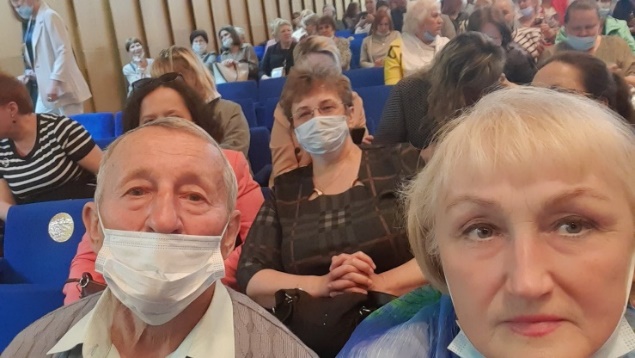 2.Совместно с творческими коллективами ветеранов  и работниками ДК Звездного  в Сквере семейной культуры  проведено праздничное мероприятие, посвященное Дню России. С удовольствие слушали песни о России, танцевали.11 июня 2021 годЖители Звездного пенсионного возраста с членами своей    семьи42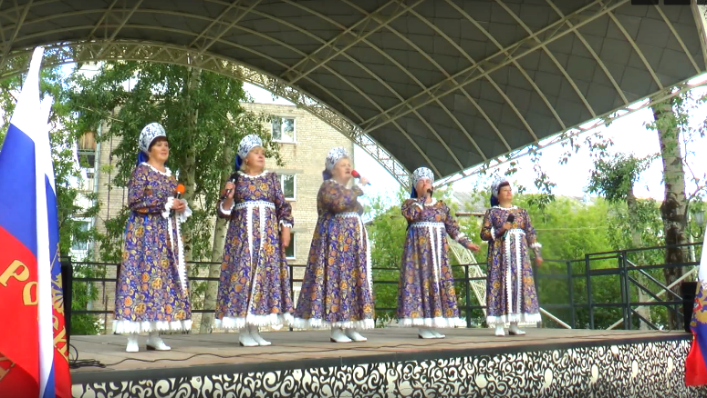 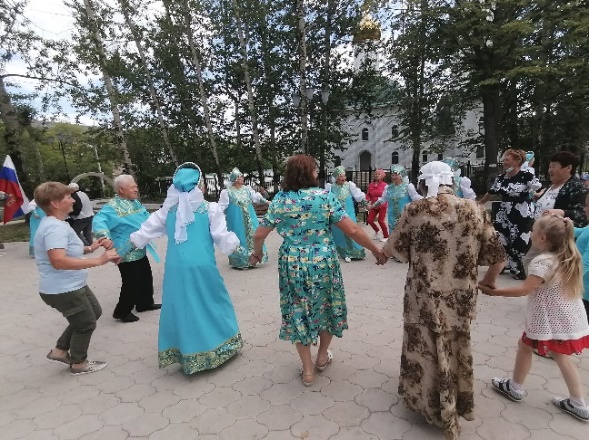 3.Наши спортсмены как всегда самые активные участники спортивных мероприятий и  конечно же  в Спартакиаде ВФСК ГТО. Состоялся III этап  по многоборью.По результатам: В своих возрастных группах 4 ветеранв заняли 1 место, 2 ветерана 2 место и 2 ветерана 3 место.18 июня 2021 годаЖители Звездного пенсионного возраста18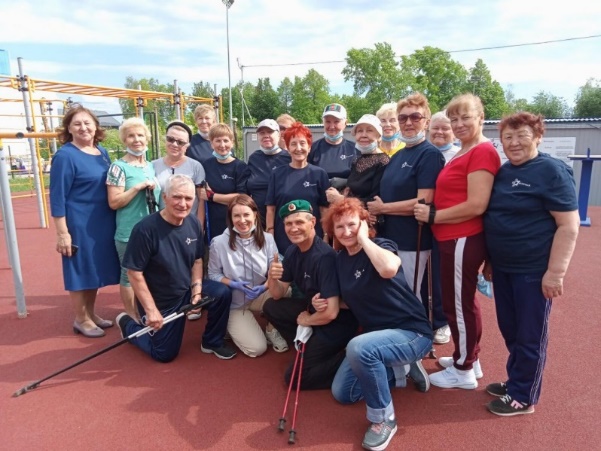 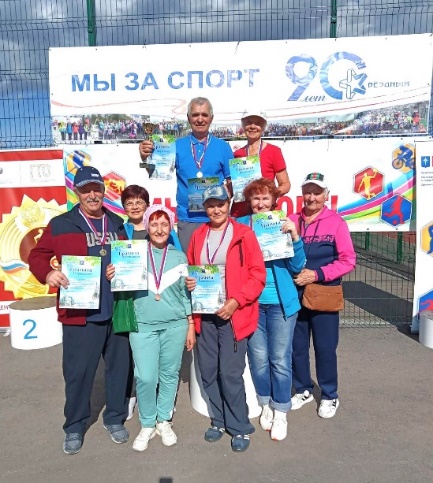 4.Ветераны приняли участи во Всероссийской акции «Минута молчания» в День памяти и скорби. Количество участников было ограничено.21 июня 2021 годаЧлены Совета ветеранов12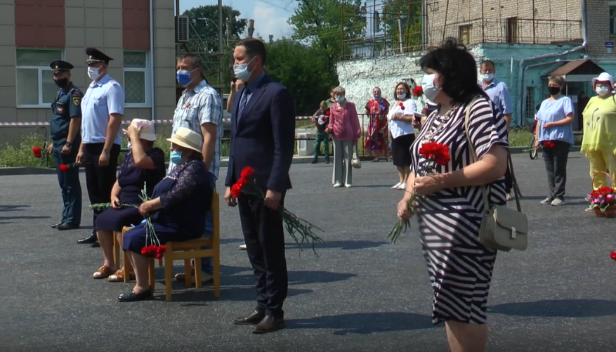 15.Митинг, посвященный Дню участников боевых действий, организованный совместно с Администрацией ЗАТО Звездный и работниками Дворца культуры ЗАТО Звездный.   Митинг состоялся у мемориала «Время выбрало нас». Количество участников было ограничено. Звучали слова во славу живых и в память о погибших участника боевых действий. К мемориалу были возложены цветы. 01 июля 2021 годаУчастники боевых действий, представители администрации ЗАТО Звездный,  члены Совета ветеранов и родители погибши в горячих точках18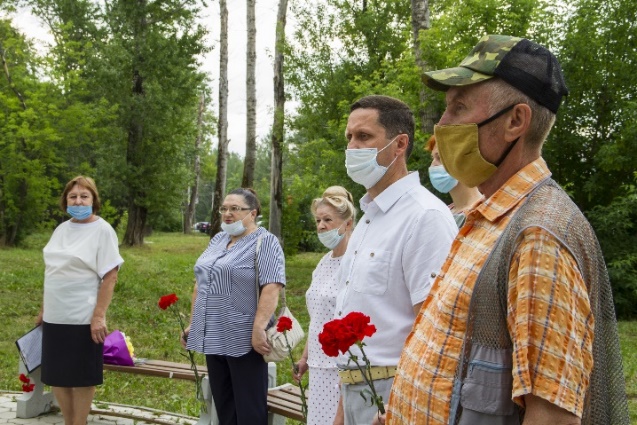 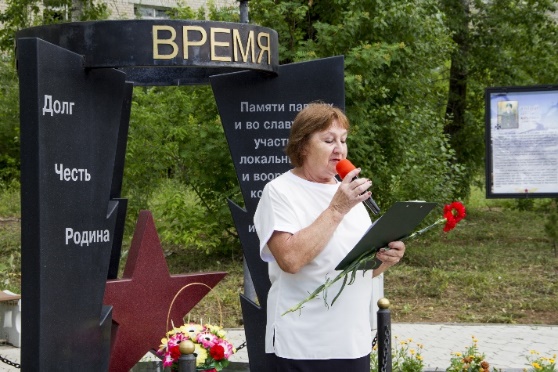 6.Смотр-конкурс «Ветеранское подворье-2021». В смотре-конкурсе приняли участие 9 семей: 6 семей в номинации «Лучший дачный участок» и 3 семьи в номинации «Творческий подход в оформлении ландшафта участка».С 01 июля по 30 августа 2021 годаЖители Звездного пенсионного возраста21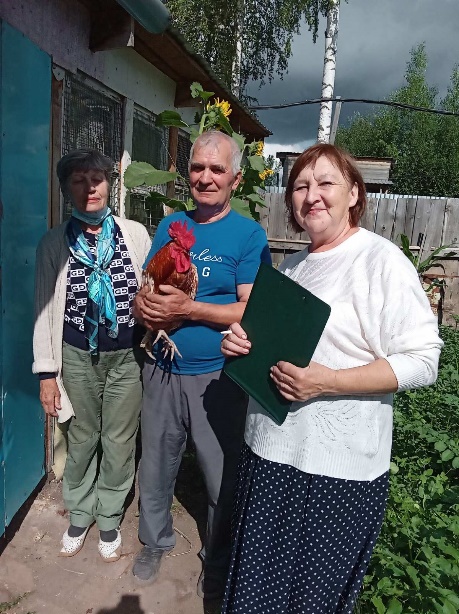 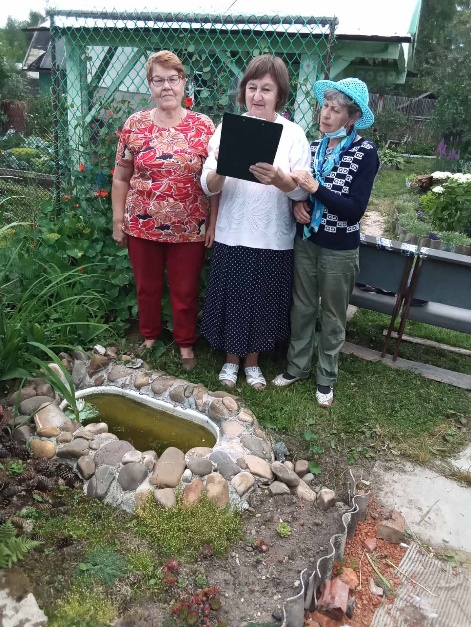 7.Митинг, посвященный  памяти погибших в горячих точках жителей Звездного. Мероприятие подготовлено совместно  Администрацией ЗАТО Звездный с участием  работников ДК Звездного. Участники мероприятия почтили память погибших  в горячих точках наших земляков минутой молчания и возложили цветы к мемориалу.11 сентября 2021 годаУчастники боевых действий, представители администрации ЗАТО Звездный,  члены Совета ветеранов и родители погибши в горячих точек17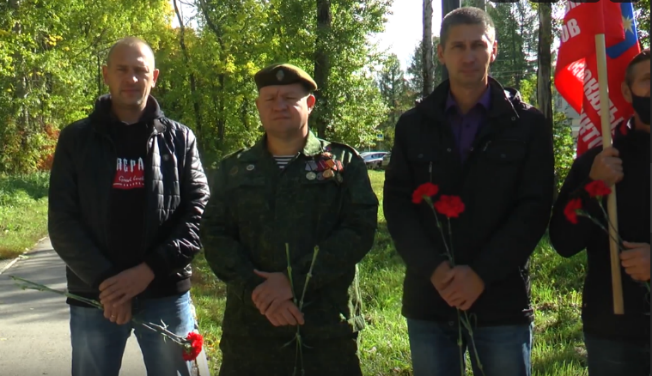 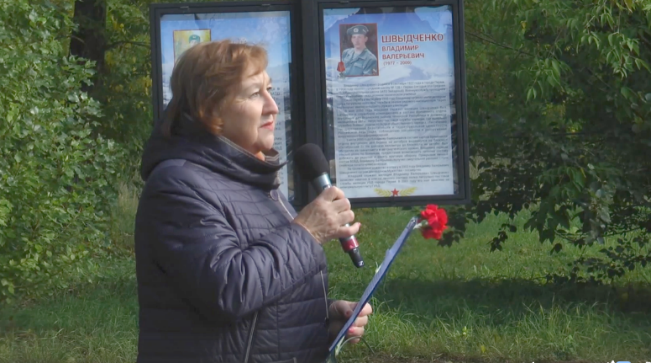 8.Праздничное мероприятие, посвященное 5-летию  образования Общественной организации ветеранов ЗАТО Звездный. В программе: торжественная часть, чаепитие, концерт творческих коллективов Дворца культуры Звездного.15 сентября 2021 годаПредставители администрации ЗАТО Звездный, члены организации ветеранов45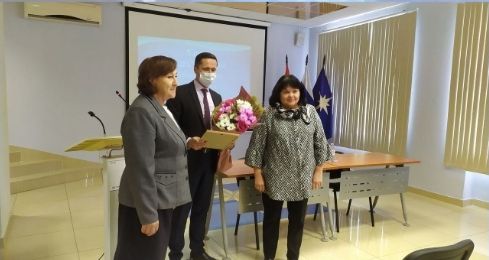 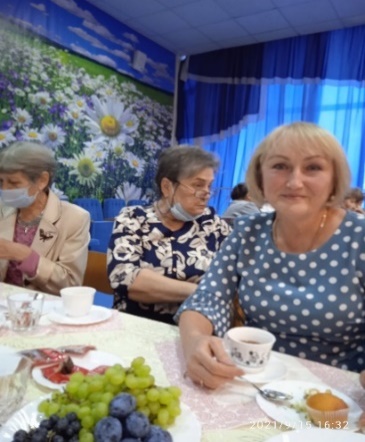 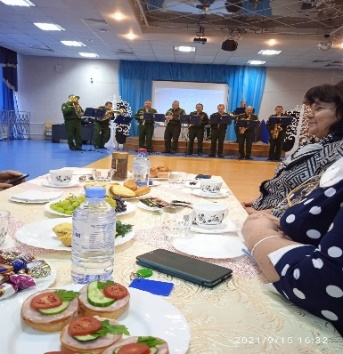 9.IV этап Спартакиады ВФСК ГТО по легкой атлетике в рамках проведения Всероссийского дня бега «Кросс Нации 2021» среди трудовых коллективов и жителей Звездного (бег на 1 км).Результаты: Четверо ветеранов завоевали золотые медали, 2 – серебряные, 2 бронзовые.23 сентября 2021 годаЖители Звездного пенсионного возраста19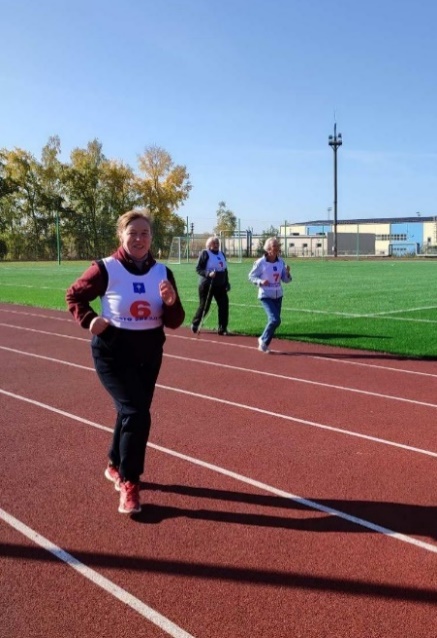 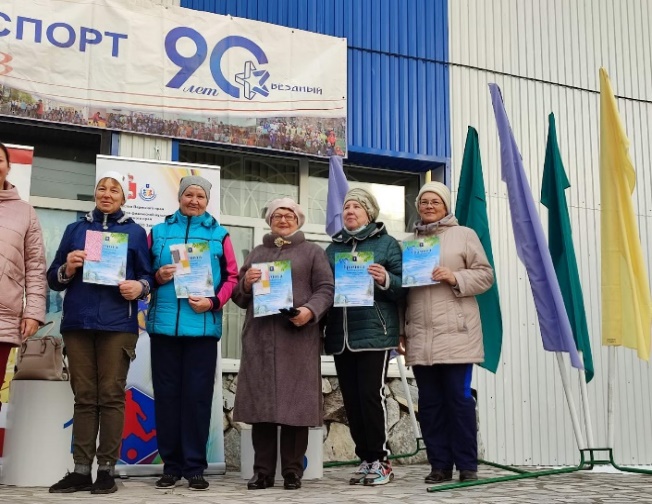 Информация размещена  в соцсетях;https://vk.com/id57098383510.Представители нашей организации приняли участие во Всероссийском экологическом субботнике «Зеленая Россия».24 сентября 2021 годаЖители Звездного пенсионного возраста9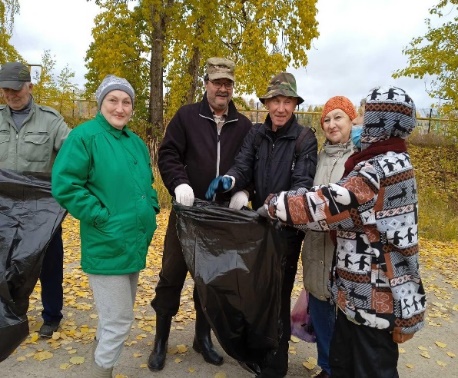 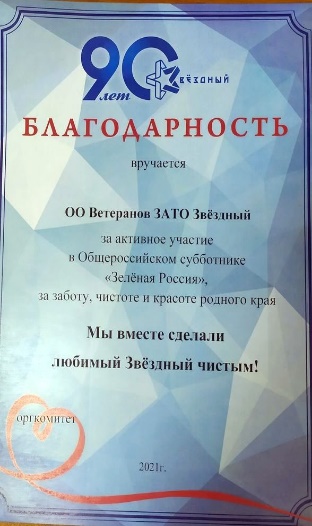 